МУНИЦИПАЛЬНОЕ ОБРАЗОВАНИЕ «БОГАШЕВСКОЕ СЕЛЬСКОЕ ПОСЕЛЕНИЕ»АДМИНИСТРАЦИЯ БОГАШЕВСКОГО СЕЛЬСКОГО ПОСЕЛЕНИЯПОСТАНОВЛЕНИЕ06.05.2016г.										№ 62с. БогашевоОб утверждении общих требований к порядку разработки и принятия правовых актов о нормировании в сфере закупок для обеспечения муниципальных нужд, содержанию указанных актов и обеспечению их исполнения В соответствии с Федеральным законом от 05 апреля 2013 года N 44-ФЗ «О контрактной системе в сфере закупок товаров, работ, услуг для обеспечения государственных и муниципальных нужд», постановлением Правительства Российской Федерации от 18 мая 2015 года N 476 «Об утверждении общих требований к порядку разработки и принятия правовых актов о нормировании в сфере закупок, содержанию указанных актов и обеспечению их исполнения»,ПОСТАНОВЛЯЮ:Утвердить общие требования к порядку разработки и принятия правовых актов о нормировании в сфере закупок для обеспечения муниципальных нужд, содержанию указанных актов и обеспечению их исполнения согласно приложению.Настоящее постановление опубликовать в официальном издании «Информационный бюллетень Богашевского сельского поселения и разместить на официальном сайте муниципального образования «Богашевское сельское поселение» в сети Интернет.Ведущему специалисту (финансисту)  в течение 14 (четырнадцати) рабочих дней со дня принятия настоящего постановления разместить его в единой информационной системе в сфере закупок, а до ввода ее в эксплуатацию - на официальном сайте Российской Федерации в информационно-телекоммуникационной сети Интернет для размещения информации о размещении заказов на поставки товаров, выполнение работ, оказание услуг (www.zakupki.gov.ru).Настоящее постановление вступает в силу со дня его опубликования и распространяет свое действие на правоотношения, возникшие с 01.01.2016г.Контроль за исполнением настоящего постановления оставляю за собой.Глава Богашевского сельского поселения                                А.В.МазуренкоБородихина Н.В.8(3822)931105В дело № 01-04Н.В.Бородихина    Приложение №1к постановлению Администрации Богашевского сельского поселения                                                                     от 06.05.2016 № 62Общие требования к порядку разработки и принятия правовых актов о нормировании в сфере закупок для обеспечения муниципальных нужд, содержанию указанных актов и обеспечению их исполнения 1. Настоящий документ определяет требования к порядку разработки и принятия, содержанию, обеспечению исполнения следующих правовых актов:а) Администрации Богашевского сельского поселения, утверждающих:правила определения требований к закупаемым муниципальными органами, их подведомственными казенными учреждениями и бюджетными учреждениями отдельным видам товаров, работ, услуг (в том числе предельные цены товаров, работ, услуг);правила определения нормативных затрат на обеспечение функций муниципальных органов (включая подведомственные казенные учреждения);б) Администрации Богашевского сельского поселения, муниципальных органов, утверждающих:нормативные затраты на обеспечение функций муниципальных органов (включая подведомственные казенные учреждения);требования к закупаемым ими и подведомственными органам казенными учреждениями и бюджетными учреждениями отдельным видам товаров, работ, услуг (в том числе предельные цены товаров, работ, услуг).1.1. В настоящем документе муниципальными органами именуются органы Администрации Богашевского сельского поселения определенные в соответствии с решением Совета Богашевского сельского поселения от 20.06.2013 N 34 «О принятии структуры управления Администрацией Богашевского сельского поселения в новой редакции», а также используются термины и определения в соответствии с Федеральным законом от 5 апреля 2013 г. N 44-ФЗ «О контрактной системе в сфере закупок товаров, работ, услуг для обеспечения государственных и муниципальных нужд».2. Правовые акты, указанные в подпункте «а» пункта 1 настоящего документа, разрабатываются Администрацией Богашевского сельского поселения в форме проектов постановлений Администрации Богашевского сельского поселения.2.1. Правовые акты, указанные в подпункте «б» пункта 1 настоящего документа, разрабатываются Администрацией Богашевского сельского поселения совместно с муниципальными органами.3. Проекты правовых актов, указанных в абзаце втором подпункта «а» пункта 1 и абзаце третьем подпункта «б» пункта 1 настоящего документа, подлежат обязательному предварительному обсуждению на заседаниях общественного совета при Администрации Богашевского сельского поселения (далее – общественный совет).4. Для проведения обсуждения в целях общественного контроля проектов правовых актов, указанных в абзаце втором подпункта «а» и абзаце третьем подпункта «б» пункта 1 настоящего документа, проекты правовых актов размещаются в единой информационной системе в сфере закупок.5. Проекты правовых актов о нормировании подлежат общественному обсуждению в течение 7 (семи) календарных дней со дня размещения проекта в единой информационной системе в сфере закупок.6. Администрация Богашевского сельского поселения, муниципальные органы рассматривают предложения общественных объединений, юридических и физических лиц, поступившие в электронной или письменной форме в течение 30 (тридцати) дней со дня их поступления. Не позднее трех рабочих дней со дня рассмотрения предложений эти предложения и ответы на них размещаются в единой информационной системе в сфере закупок.7. По результатам обсуждения в целях общественного контроля Администрация Богашевского сельского поселения, муниципальные органы при необходимости принимают решения о внесении изменений в проекты правовых актов, указанные в пункте 1 настоящего документа, с учетом предложений общественных объединений, юридических и физических лиц и о рассмотрении указанных в абзаце втором подпункта «а» пункта 1 и абзаце третьем подпункта «б» пункта 1 проектов правовых актов на заседаниях общественного совета.8. По результатам рассмотрения проектов правовых актов, указанных в абзаце втором подпункта «а» пункта 1 и абзаце третьем подпункта «б» пункта 1 настоящего документа, общественный совет принимает одно из следующих решений:- о необходимости доработки проекта правового акта;- о возможности принятия правового акта.9. Решение, принятое общественным советом, оформляется заключением, которое не позднее 3 (трех) рабочих дней со дня принятия соответствующего решения размещается в единой информационной системе в сфере закупок. В случае принятия решения о необходимости доработки акта правовой акт утверждается после доработки в соответствии с решениями, принятыми на общественном совете.10. Принятые правовые акты о нормировании подлежат размещению в единой информационной системе в сфере закупок.11. Внесение изменений в утвержденные правовые акты о нормировании осуществляется в порядке, установленном для их принятия.12. Администрация Богашевского сельского поселения, муниципальные органы принимают правовые акты об утверждении нормативных затрат на обеспечение функций муниципальных органов (включая подведомственные казенные учреждения), а также вносят изменения в указанные акты в срок до 1 июня текущего финансового года.При обосновании объекта и (или) объектов закупки учитываются изменения, внесенные в правовые акты об утверждении нормативных затрат на обеспечение функций муниципальных органов (включая подведомственные казенные учреждения) до предоставления главными распорядителями бюджетных средств планирования распределения бюджетных ассигнований в порядке, установленном финансовым органом. Указанные правовые акты пересматриваются Администрацией Богашевского сельского поселения, муниципальными органами не реже одного раза в год.13. Постановление Администрации Богашевского сельского поселения, утверждающее правила определения требований к закупаемым муниципальными органами и подведомственными указанным органам казенными учреждениями и бюджетными учреждениями отдельным видам товаров, работ, услуг (в том числе предельные цены товаров, работ, услуг), должно определять:а) порядок определения значений характеристик (свойств) отдельных видов товаров, работ, услуг, включенных в утвержденный перечень отдельных видов товаров, работ, услуг;б) порядок отбора отдельных видов товаров, работ, услуг (в том числе предельные цены товаров, работ, услуг), закупаемых самим муниципальным органом и подведомственными указанным органам казенными учреждениями и бюджетными учреждениями (далее - перечень);в) форму перечня.14. Постановление Администрации Богашевского сельского поселения, утверждающее правила определения нормативных затрат на обеспечение функций муниципальных органов (включая подведомственные казенные учреждения), должно определять:а) порядок расчета нормативных затрат, в том числе формулы расчета;б) обязанность муниципальных органов определить порядок расчета нормативных затрат, для которых порядок расчета не определен постановлением Администрации Богашевского сельского поселения;в) требование об определении муниципальными органами нормативов количества и (или) цены товаров, работ, услуг, в том числе сгруппированных по должностям работников и (или) категориям должностей работников.15. Правовые акты Администрации Богашевского сельского поселения, муниципальных органов, утверждающие требования к отдельным видам товаров, работ, услуг (в том числе предельные цены товаров, работ, услуг), закупаемых самим органом и подведомственными указанным органам казенными и бюджетными учреждениями, должны содержать следующие сведения:а) наименование заказчиков, в отношении которых устанавливаются требования;б) перечень отдельных видов товаров, работ, услуг с указанием характеристик (свойств) и их значений.16. Администрация Богашевского сельского поселения, муниципальные органы разрабатывают и утверждают индивидуальные, установленные для каждого работника, и (или) коллективные, установленные для нескольких работников, нормативы количества и (или) цены товаров, работ, услуг по структурным подразделениям указанных органов.17. Правовые акты Администрации Богашевского сельского поселения, муниципальных органов, утверждающие нормативные затраты на обеспечение функций указанных органов (включая подведомственные казенные учреждения), должны определять:а) порядок расчета нормативных затрат, для которых правилами определения нормативных затрат не установлен порядок расчета;б) нормативы количества и (или) цены товаров, работ, услуг, в том числе сгруппированные по должностям работников и (или) категории должностей работников.18. Правовые акты, указанные в пункте «б» пункта 1 настоящего документа, могут устанавливать требования к отдельным видам товаров, работ, услуг, закупаемым одним или несколькими заказчиками, и (или) нормативные затраты на обеспечение функций муниципального органа, и (или) подведомственных казенных учреждений.19. Требования к отдельным видам товаров, работ, услуг (в том числе предельные цены товаров, работ, услуг) и нормативные затраты применяются для обоснования объекта (объектов) закупки соответствующего заказчика.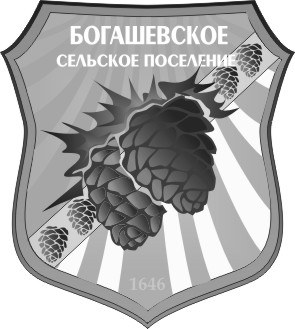 